АДМИНИСТРАЦИЯ СОЛНЕЧНОГО СЕЛЬСОВЕТАПЕРВОМАЙСКОГО РАЙОНА АЛТАЙСКОГО КРАЯП О С Т А Н О В Л Е Н И Е23.04.2024                                                                                                     № 19с. СолнечноеО признании утратившим силу постановления администрации Солнечного сельсовета Первомайского района от 13.05.2020 № 6-п «О дополнительных основаниях признания безнадежными к взысканию недоимки, задолженности по пеням и штрафам по местным налогам» В целях приведения нормативных правовых актов администрации муниципального образования Солнечный сельсовет Первомайского района Алтайского кря в соответствие с требованиями действующего законодательства, постановляю:Признать утратившим силу постановление администрации Солнечного сельсовета Первомайского района Алтайского края от 13.05.2020 №6-п «О дополнительных основаниях признания безнадежными к взысканию недоимки, задолженности по пеням и штрафам по местным налогам»Обнародовать настоящее постановление на информационном стенде администрации Солнечного сельсовета Первомайского района Алтайского края, Сборнике МНПА и официальном интернет-сайте (www.perv-alt.ru) в разделе «Солнечный сельсовет».Контроль за исполнением настоящего постановления оставляю за собой.Глава сельсовета                                                  А.Г. Дуров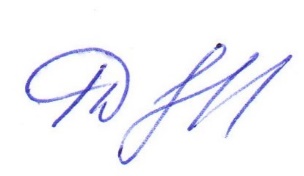 